                                Liceo José Victorino Lastarria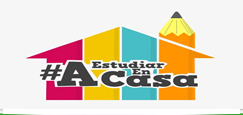                                                  Rancagua                           “Formando Técnicos para el mañana”                                   Unidad Técnico-PedagógicaSemana del 25 al 29 de mayo.OA 1,3: Demostrar comprensión auditiva de un texto adaptado. Redactar textos cortos con temáticas conocidas.Objetivo: Escuchar y resolver ejercicios relacionados a video sobre órganos vitales. Crear un texto relacionado a órganos vitales.Instrucciones: Desarrollar cada ejercicio, luego reenviarlas al correo de su correspondiente profesor de asignatura.Camilo Guarda: Camilo guarda1989@gmail.comSergio Masciocchi: smasciocchib@gmail.com Watch the video about mayor organs and develop the exercises. (Vea el video y desarrolle los ejercicios) https://www.youtube.com/watch?v=zKSqNLT8kAAWhat was the video about?  ¿De qué se trató le video?About body parts                    b. About illnesses                        c. About mayor organsWhat is inside your head? (¿Qué se se encuentra dentro de la cabeza?)Your liver                                    b. Your Brain                                    c. Your LungsWhat does your Brain do? (¿Qué hace tu cerebro?)Gives orders to your body      b. Process the food                      c. Help your breathingWhere are your heart and lungs?  (¿Dónde están tu corazón y pulmones?)Inside your chest                      b. Inside your head                        c. Inside your bellyWhat organ brings air in and out your body? (¿Qué órgano lleva el aire dentro y fuera del cuerpo?)Heart                                           b. Lungs                                             c. StomachWhat organ digest the food? (¿Qué órgano digiere la comida?)The liver                                     b. The heart                                        c. The StomachWhat is the function of the liver? (¿Cuál e sla función del hígado?)Store nutrients                          b. Bomb blood                                   c. Move musclesWhat is the largest organ? (¿Cuál es el órano mas grande?)The Lungs                                      b. The brain                                     c. Your skin